APPLICATION FORM

All information in CV must be thoroughly checked and to be filled in completely as it will serve for VISA purposes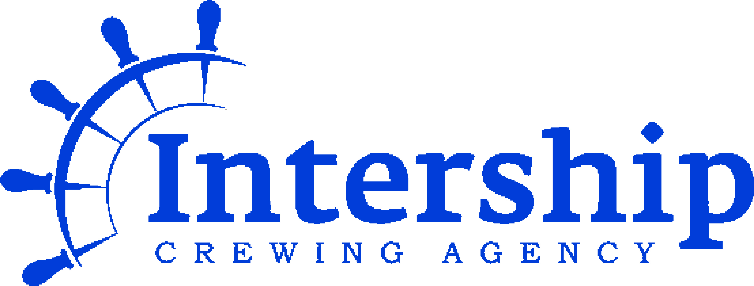 PERSONAL PROFILEPlease put your FULL LENGTH PHOTO COLORFUL (classic or casual style)Position applied for:Name&SurnameDate of BirthPlace of BirthNationalityCity of residenceWeight/height/ageMarital statusForeign passport (expiry date)Email Mobile number / SkypeVK / Facebook/  LinkedIn pageEducation:Education:Education:Education:Certificate / DegreeSchool /College/ UniversityArea ofSpecializationYearsstarted-completedLanguages Known:Languages Known:Languages Known:Languages Known:LanguageLanguage+/-+/-EnglishEnglishRussianRussianWORK EXPERIENCEWORK EXPERIENCEWORK EXPERIENCEWORK EXPERIENCEEmployer’s name and locationPositionResponsibilities/ Main dutiesDate(started-left)Have you ever worked with the following hotel and other programs:Have you ever worked with the following hotel and other programs:Have you ever worked with the following hotel and other programs:Have you ever worked with the following hotel and other programs:Have you ever worked with the following hotel and other programs:Have you ever worked with the following hotel and other programs:OperaFidelioExcelWord/PowerPointR-Keeper  List other program knownHave you ever been to the Middle East? (If yes, please list countries and  purpose :tourism or work):Have you ever been to the Middle East? (If yes, please list countries and  purpose :tourism or work):Work purpose/ countryTourist purpose / countryHow did you find about Intership?How did you find about Intership?Google search:Facebook:Vkontakte:LinkedIn:Someone recommendations:Advertisement: Other sources of employment search:Important information for the candidate:Important information for the candidate:Important information for the candidate:Important information for the candidate:I agree with processing of my personal data.I agree to pay the agency’s fee in amount of  9000 or 10000  hryvnas (depends on the salary range)  within 48 hours after signing of the labor contract with the employer – for residents of UkraineI agree to pay the agency’s fee in amount of 400 USD  within 48 hours after signing of the labor contract with the employer – for foreigners  who live out of Ukraine.If my salary will be more than 1000 USD (+ accommodation) I agree to pay 500 USD as a company fee after signing of the labor contract with the employer – for all candidatesI agree with processing of my personal data.I agree to pay the agency’s fee in amount of  9000 or 10000  hryvnas (depends on the salary range)  within 48 hours after signing of the labor contract with the employer – for residents of UkraineI agree to pay the agency’s fee in amount of 400 USD  within 48 hours after signing of the labor contract with the employer – for foreigners  who live out of Ukraine.If my salary will be more than 1000 USD (+ accommodation) I agree to pay 500 USD as a company fee after signing of the labor contract with the employer – for all candidatesI agree with processing of my personal data.I agree to pay the agency’s fee in amount of  9000 or 10000  hryvnas (depends on the salary range)  within 48 hours after signing of the labor contract with the employer – for residents of UkraineI agree to pay the agency’s fee in amount of 400 USD  within 48 hours after signing of the labor contract with the employer – for foreigners  who live out of Ukraine.If my salary will be more than 1000 USD (+ accommodation) I agree to pay 500 USD as a company fee after signing of the labor contract with the employer – for all candidatesI agree with processing of my personal data.I agree to pay the agency’s fee in amount of  9000 or 10000  hryvnas (depends on the salary range)  within 48 hours after signing of the labor contract with the employer – for residents of UkraineI agree to pay the agency’s fee in amount of 400 USD  within 48 hours after signing of the labor contract with the employer – for foreigners  who live out of Ukraine.If my salary will be more than 1000 USD (+ accommodation) I agree to pay 500 USD as a company fee after signing of the labor contract with the employer – for all candidatesI confirm that all information given on this resume is true.I confirm that all information given on this resume is true.I confirm that all information given on this resume is true.I confirm that all information given on this resume is true.Signature 
(Name &Surname)Date 